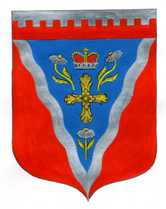 Администрациямуниципального образования Ромашкинское сельское поселениемуниципального образования Приозерский муниципальный район Ленинградской областиП О С Т А Н О В Л Е Н И Еот 14 июля 2017 года                                                                                                     №  199      В соответствии со статьей 173 Бюджетного кодекса Российской Федерации, Федеральным законом от 06.10.2003 № 131-ФЗ «Об общих принципах организации местного самоуправления в Российской Федерации», областным законом Ленинградской области от 18.05.2006 г. № 22-оз «О стратегическом планировании социально-экономического развития Ленинградской области», постановлением Правительства Ленинградской области от 27.02.2010г. № 42 «О порядке разработки прогноза и проведения комплексного анализа социально-экономического развития Ленинградской области», Положением о бюджетном процессе в МО Ромашкинское  сельское поселение Приозерского муниципального района Ленинградской области,  постановлением  от 23.01.2015г. №8   "Об утверждение порядка разработки прогноза социально-экономического развития муниципального образования Ромашкинское сельское поселение Приозерский муниципальный район ЛО на  финансовый год и плановый период» ПОСТАНОВЛЯЮ:Утвердить отчет «Основные показатели прогноза социально-экономического развития муниципального образования Ромашкинское сельское поселение муниципального образования Приозерский муниципальный район Ленинградской области на  2017 год (очередной финансовый год) и плановый период до 2020 годов (на среднесрочный период)», приложения 1.Опубликовать настоящее постановление в газете «Приозерские ведомости» и разместить на  сайте муниципального образования www.ромашкинское.рф.Контроль за исполнением настоящего постановления оставляю за собой.Глава  администрации                                                                                   С. В.ТанковЛогинова О. Н. тел. 881379 99663разослано: в дело-2, администратор сайта - 1, СМИ -1«Об утверждении прогноза по основным показателям социально-экономического развития муниципального образования Ромашкинское сельское поселение муниципального образования Приозерский муниципальный район Ленинградской области  на  2017 год (очередной финансовый год) и плановый период до 2020годов (на среднесрочный период)»Приложение № 1 к постановлению от 14.07.2017 №199 Основные показатели прогноза социально-экономического развития муниципального образования  МО Ромашкинское СП на 2017 год (очередной финансовый год) и плановый период 2018-2020годов (на среднесрочный период)Приложение № 1 к постановлению от 14.07.2017 №199 Основные показатели прогноза социально-экономического развития муниципального образования  МО Ромашкинское СП на 2017 год (очередной финансовый год) и плановый период 2018-2020годов (на среднесрочный период)Приложение № 1 к постановлению от 14.07.2017 №199 Основные показатели прогноза социально-экономического развития муниципального образования  МО Ромашкинское СП на 2017 год (очередной финансовый год) и плановый период 2018-2020годов (на среднесрочный период)Приложение № 1 к постановлению от 14.07.2017 №199 Основные показатели прогноза социально-экономического развития муниципального образования  МО Ромашкинское СП на 2017 год (очередной финансовый год) и плановый период 2018-2020годов (на среднесрочный период)Приложение № 1 к постановлению от 14.07.2017 №199 Основные показатели прогноза социально-экономического развития муниципального образования  МО Ромашкинское СП на 2017 год (очередной финансовый год) и плановый период 2018-2020годов (на среднесрочный период)Приложение № 1 к постановлению от 14.07.2017 №199 Основные показатели прогноза социально-экономического развития муниципального образования  МО Ромашкинское СП на 2017 год (очередной финансовый год) и плановый период 2018-2020годов (на среднесрочный период)Приложение № 1 к постановлению от 14.07.2017 №199 Основные показатели прогноза социально-экономического развития муниципального образования  МО Ромашкинское СП на 2017 год (очередной финансовый год) и плановый период 2018-2020годов (на среднесрочный период)Приложение № 1 к постановлению от 14.07.2017 №199 Основные показатели прогноза социально-экономического развития муниципального образования  МО Ромашкинское СП на 2017 год (очередной финансовый год) и плановый период 2018-2020годов (на среднесрочный период)№ п/пНаименование, раздела, показателяЕдиница измеренияОтчетОценкаПрогнозПрогнозПрогноз№ п/пНаименование, раздела, показателяЕдиница измерения20162017201820192020IДемографические показателиДемографические показателиДемографические показателиДемографические показателиДемографические показателиДемографические показателиДемографические показатели1Численность населения на 1 января текущего годаЧеловек6139 6 533,0    6 591,8    6 653,8      6 718,3   1Изменение к предыдущему году %94,7            106,4               100,9                 100,9                101,0   1В том числе:1.1ГородскогоЧеловек1.1Изменение к предыдущему году %1.2СельскогоЧеловек6139  6 533,0      6 591,8     6 653,8    6 718,3   1.2Изменение к предыдущему году%94,7            106,4               100,9                 100,9                101,0   Численность населения среднегодоваяЧеловек6336 6 562,4      6 622,8    6 686,0     6 674,0   2Число родившихся (без учета мертворожденных)Человек58              72,0                 73,0                   74,0                  75,0   3Число умершихЧеловек73              84,0                 85,0                   86,0                  87,0   4Миграционный прирост (-убыль)Человек       935,0   -      406,0   -   70,8   -     74,0   -   76,5   5Общий коэффициент рождаемостиЧел. на 1 тыс. чел. населения0,9              11,0                 11,0                   11,1                  11,2   6Общий коэффициент смертностиЧел. на 1 тыс. чел. населения1,2              12,8                 12,8                   12,9                  13,0   7Коэффициент естественного прироста (убыли)Чел. на 1 тыс. чел. населения-0,2-       1,8   -         1,8   -          1,8   -      1,8   8Коэффициент миграционного прироста (убыли)Чел. на 1 тыс. чел. населения14,8-        61,9   -       10,7   -        11,1   -        11,5   2016201820192020IIРынок труда и занятость населенияРынок труда и занятость населенияРынок труда и занятость населенияРынок труда и занятость населенияРынок труда и занятость населенияРынок труда и занятость населенияРынок труда и занятость населения1Численность занятых в экономике (среднегодовая)Человек 1 220   1 220,0     1 220      1 220     1 220   2Уровень зарегистрированной безработицы (на конец года)%0,22                0,3                   0,3                     0,3                    0,3   3Численность безработных, зарегистрированных в органах государственной службы занятости (на конец года)Человек8              15,0                 18,0                   19,0                  20,0   4Количество вакансий, заявленных предприятиями, в  центры занятости населения  (на конец года)Единиц1                   -                       -                         -                        -    5Создание новых  рабочих мест,   всегоЕдиниц0                   -                       -                         -                        -    5.1на действующих  предприятияхЕдиниц0                   -                       -                         -                        -    5.2на  вновь вводимых  предприятияхЕдиниц0                   -                       -                         -                        -    6Среднесписочная численность работников крупных и средних предприятий и некоммерческих организацийЧеловек7Среднемесячная заработная плата работников крупных и средних предприятий и некоммерческих организаций Рублей в ценах соотв. лет8Фонд начисленной заработной платы работников крупных и средних предприятий и некоммерческих организацийТыс. руб. в ценах соотв. лет2930531 532,0   343383746337 463,0   IIIПромышленное производствоПромышленное производствоПромышленное производствоПромышленное производствоПромышленное производствоПромышленное производствоПромышленное производство1Отгружено товаров собственного производства, выполнено работ и услуг собственными силами (без субъектов малого предпринимательства)Тыс. руб. в ценах соотв. Лет0,0                   -                       -                         -                        -    1Индекс промышленного производства% к предыдущему году в сопоставимых ценах1Индекс-дефлятор[1]% к предыдущему году2Объем отгруженных товаров собственного производства, выполненных работ и услуг собственными силами по видам экономической деятельности "Добыча полезных ископаемых"Тыс. руб. в ценах соотв. лет                    -                       -                         -                        -    2Индекс производства[2]% к предыдущему году в сопоставимых ценах[3]2Индекс-дефлятор% к предыдущему году3Объем отгруженных товаров собственного производства, выполненных работ и услуг собственными силами по разделу «Обрабатывающие производства»Тыс. руб. в ценах соотв. лет 0,0                   -                       -                         -                        -    3Индекс производства % к предыдущему году в сопоставимых ценах3Индекс-дефлятор% к предыдущему годуВ том числе:3.1Производство пищевых продуктов, включая напитки, и табакаТыс. руб. в ценах соотв. лет                    -                       -                         -                        -    3.1Индекс производства % к предыдущему году в сопоставимых ценах3.1Индекс-дефлятор% к предыдущему году3.2Текстильное и швейное производство Тыс. руб. в ценах соотв. лет                    -                       -                         -                        -    3.2Индекс производства % к предыдущему году в сопоставимых ценах3.2Индекс-дефлятор% к предыдущему году3.3Производство кожи, изделий из кожи и производство обуви Тыс. руб. в ценах соотв. лет                    -                       -                         -                        -    3.3Индекс производства % к предыдущему году в сопоставимых ценах3.3Индекс-дефлятор% к предыдущему году3.4Обработка древесины и производство изделий из дерева Тыс. руб. в ценах соотв. лет                    -                       -                         -                        -    3.4Индекс производства % к предыдущему году в сопоставимых ценах3.4Индекс-дефлятор% к предыдущему году3.5Целлюлозно-бумажное производство, издательская и полиграфическая деятельностьТыс. руб. в ценах соотв. лет                    -                       -                         -                        -    3.5Индекс производства % к предыдущему году в сопоставимых ценах3.5Индекс-дефлятор% к предыдущему году3.6Производство кокса, нефтепродуктовТыс. руб. в ценах соотв. лет                    -                       -                         -                        -    3.6Индекс производства % к предыдущему году в сопоставимых ценах3.6Индекс-дефлятор% к предыдущему году3.7Химическое производство Тыс. руб. в ценах соотв. лет                    -                       -                         -                        -    3.7Индекс производства % к предыдущему году в сопоставимых ценах3.7Индекс-дефлятор% к предыдущему году3.8Производство резиновых и пластмассовых изделий Тыс. руб. в ценах соотв. лет                    -                       -                         -                        -    3.8Индекс производства % к предыдущему году в сопоставимых ценах3.8Индекс-дефлятор% к предыдущему году3.9Производство прочих неметаллических и минеральных продуктовТыс. руб. в ценах соотв. лет                    -                       -                         -                        -    3.9Индекс производства % к предыдущему году в сопоставимых ценах3.9Индекс-дефлятор% к предыдущему году3.10Металлургическое производство и производство готовых металлических изделийТыс. руб. в ценах соотв. лет                    -                       -                         -                        -    3.10Индекс производства % к предыдущему году в сопоставимых ценах3.10Индекс-дефлятор% к предыдущему году3.11Производство машин и оборудования (без производства оружия и боеприпасов)Тыс. руб. в ценах соотв. лет                    -                       -                         -                        -    3.11Индекс производства % к предыдущему году в сопоставимых ценах3.11Индекс-дефлятор% к предыдущему году3.12Производство электрооборудования, электронного и оптического оборудования Тыс. руб. в ценах соотв. лет                    -                       -                         -                        -    3.12Индекс производства % к предыдущему году в сопоставимых ценах3.12Индекс-дефлятор% к предыдущему году3.13Производство транспортных средств и оборудования Тыс. руб. в ценах соотв. лет                    -                       -                         -                        -    3.13Индекс производства % к предыдущему году в сопоставимых ценах3.13Индекс-дефлятор% к предыдущему году3.14Прочие производства Тыс. руб. в ценах соотв. лет                    -                       -                         -                        -    3.14Индекс производства % к предыдущему году в сопоставимых ценах3.14Индекс-дефлятор% к предыдущему году4Объем отгруженных товаров собственного производства, выполненных работ и услуг собственными силами по разделу «Производство и распределение электроэнергии, газа и воды»Тыс. руб. в ценах соотв. лет                    -                       -                         -                        -    4Индекс производства % к предыдущему году в сопоставимых ценах4Индекс-дефлятор% к предыдущему годуIVСельское хозяйствоСельское хозяйствоСельское хозяйствоСельское хозяйствоСельское хозяйствоСельское хозяйствоСельское хозяйство1Продукция сельского хозяйства (в фактически действовавших ценах) Тыс. руб. в ценах соотв. лет 110000,0     110 990,0        113 098,8          115 700,1         118 245,5   1Индекс производства % к предыдущему году в сопоставимых ценах75,9            100,9               101,9                 102,3                102,2   1Индекс-дефлятор% к предыдущему году            100,0               100,0                 100,0                100,0   1.1Продукция растениеводства (в фактически действовавших ценах)Тыс. руб. в ценах соотв. лет 0,0                   -                       -                         -                        -    1.1Индекс производства % к предыдущему году в сопоставимых ценах                   -                       -                         -                        -    1.1Индекс-дефлятор% к предыдущему годув том числе1.1.1В сельскохозяйственных организацияхТыс. руб. в ценах соотв. лет Индекс производства% к предыдущему году1.1.2В хозяйствах населенияТыс. руб. в ценах соотв. лет                    -                       -                         -                        -    Индекс производства% к предыдущему году в сопоставимых ценах1.1.3В крестьянских (фермерских) хозяйствах и у индивидуальных предпринимателей Тыс. руб. в ценах соотв. лет                    -                       -                         -                        -    Индекс производства% к предыдущему году1.2Продукция животноводства         (в фактически действовавших ценах)Тыс. руб. в ценах соотв. лет 110000,0     110 990,0        113 098,8          115 700,1         118 245,5   1.2Индекс производства %  к предыдущему году в сопоставимых ценах75,9            100,9               101,9                 102,3                102,2   1.2Индекс-дефлятор% к предыдущему году1.2.1В сельскохозяйственных организацияхТыс. руб. в ценах соотв. лет 110000,0     110 990,0        113 098,8          115 700,1         118 245,5   1.2.1Индекс производства% к предыдущему году75,9            100,9               101,9                 102,3                102,2   1.2.2В хозяйствах населенияТыс. руб. в ценах соотв. лет                    -                         -                        -    1.2.2Индекс производства% к предыдущему году в сопоставимых ценах1.2.3В крестьянских (фермерских) хозяйствах и у индивидуальных предпринимателей Тыс. руб. в ценах соотв. лет                    -                       -                         -                        -    1.2.3Индекс производства% к предыдущему годуVПроизводство важнейших видов продукции в натуральном выраженииПроизводство важнейших видов продукции в натуральном выраженииПроизводство важнейших видов продукции в натуральном выраженииПроизводство важнейших видов продукции в натуральном выраженииПроизводство важнейших видов продукции в натуральном выраженииПроизводство важнейших видов продукции в натуральном выраженииПроизводство важнейших видов продукции в натуральном выражении1Валовой сбор зерна (в весе после доработки) Тыс. тонн2Валовой сбор картофеляТыс. тонн3Валовой сбор овощейТыс. тонн4Скот и птица на убой (в живом весе)Тыс. тонн725,1            731,6               745,5                 762,7                779,5   5МолокоТыс. тонн6ЯйцаМлн штук7Мясо, включая субпродукты 1 категорииТыс. тонн8Цельномолочная продукция (в пересчете на молоко)Тыс. тонн9Мясо и субпродукты пищевые убойных животныхТыс. тонн10Мясо и субпродукты пищевые домашней птицыТыс. тонн11Масло сливочное и пасты масляныеТыс. тонн12Масло подсолнечное нерафинированное и его фракцииТыс. тонн13Рыба и продукты рыбные переработанные и консервированныеТыс. тонн17Вина столовыеТыс. дкл.18Напитки слабоалкогольные с содержанием этилового спирта не более 9 %Тыс. дкл.21Трикотажные изделияМлн. шт.22Обувь  Млн. пар23Лесоматериалы, продольно распиленные или расколотые, разделенные на слои или лущеные, толщиной более 6 мм, шпалы железнодорожные или трамвайные деревянные, непропитанныеМлн. куб. м24БумагаТыс. тонн25Бензин автомобильныйМлн. тонн26Топливо дизельноеМлн. тонн27Масла нефтяные смазочныеТыс. тонн28Мазут топочныйМлн. тонн29Удобрения минеральные или химические в пересчете на 100% питательных веществТыс. тонн30Полимеры этилена в первичных формахТонн31Портландцемент, цемент глиноземистый, цемент шлаковый и аналогичные цементы гидравлическиеТыс. тонн32Кирпич строительный (включая камни) из цемента, бетона или искусственного камняМлн. условных кирпичей39Автомобили легковыеТыс. шт.40ЭлектроэнергияМлрд. кВт. ч.                   -                       -                         -                        -    В том числе произведенная:40.1атомными электростанциямиМлрд. кВт. ч.40.2тепловыми электростанциямиМлрд. кВт. ч.40.3гидроэлектростанциямиМлрд. кВт. ч.…Другие виды продукции (указать какие)В натуральном выраженииVIПотребительский рынокПотребительский рынокПотребительский рынокПотребительский рынокПотребительский рынокПотребительский рынокПотребительский рынок1Оборот розничной торговли (без субъектов малого предпринимательства)Тыс. руб. в ценах соотв. лет 67987,4  68 599,3   69 902,7    71 510,4   73 083,7   1Оборот розничной торговли к предыдущему году % в сопоставимых ценах92,6            100,9               101,9                 102,5                102,2   1Индекс-дефлятор% к предыдущему году2Оборот общественного питания (без субъектов малого предпринимательства)Тыс. руб. в ценах соотв. лет 92,6              93,4                 95,2                   97,6                  99,7   2Оборот общественного питания к предыдущему году% в сопоставимых ценах100,6            100,9               101,9                 102,5                102,2   2Индекс-дефлятор% к предыдущему году3Объем платных услуг населению Тыс. руб. в ценах соотв. лет                    -                       -                         -                        -    3Объем платных услуг населению к предыдущему году% в сопоставимых ценах3Индекс-дефлятор% к предыдущему годуVII1Инвестиции в основной капитал, осуществляемые организациями, находящимися на территории муниципального образования Тыс. руб. в ценах соотв. лет 29304,0  7 394,3    8 000,0    8 200,0      8 380,4   1Индекс физического объема инвестиций в основной капитал% к предыдущему году в сопоставимых ценах              25,2               108,2                 102,5                102,2   1Индекс-дефлятор% к предыдущему году2.В том числе по видам экономической деятельности:Тыс. руб. в ценах соотв. лет 2.1Сельское хозяйство, охота и лесное хозяйствоТыс. руб. в ценах соотв. лет 2.2Добыча полезных ископаемыхТыс. руб. в ценах соотв. лет 2.3Обрабатывающие производстваТыс. руб. в ценах соотв. лет 2.4 Производство и распределение электроэнергии, газа и водыТыс. руб. в ценах соотв. лет 2.5СтроительствоТыс. руб. в ценах соотв. лет …Другие виды экономической деятельности (указать какие)Тыс. руб. в ценах соотв. лет 29304,0 7 394,3     8 000,0      8 200,0      8 380,4   здание Тыс. руб. в ценах соотв. лет 21949,0 4 050,0   газификацияТыс. руб. в ценах соотв. лет 4694,0 3 344,3    8 000,0     8 200,0    8 380,4   Услуги по проведению анализа, экспертизы и оценки физического и технического состояния документовТыс. руб. в ценах соотв. лет 205,03Инвестиции в основной капитал по источникам финансирования: Тыс. руб. в ценах соотв. лет 29304,0  7 394,3     8 000,0     8 200,0      8 380,4   3.1Собственные средства предприятийТыс. руб. в ценах соотв. лет 3.2Привлеченные средства29304,0  7 394,3    8 000,0    8 200,0     8 380,4   Из них:3.2.1Кредиты банковТыс. руб. в ценах соотв. лет Заемные средства других организацийТыс. руб. в ценах соотв. лет 3.2.2Бюджетные средстваТыс. руб. в ценах соотв. лет 29304,0 7 394,3    8 000,0    8 200,0       8 380,4   Из них:3.2.2.1Из федерального бюджетаТыс. руб. в ценах соотв. лет 3.2.2.2Из областного бюджетаТыс. руб. в ценах соотв. лет 27028,0  4 050,0   3.2.2.3Из бюджета муниципального образованияТыс. руб. в ценах соотв. лет 2276,0     3 344,3    8 000,0   8 200,0    8 380,4   3.2.3Из средств внебюджетных фондовТыс. руб. в ценах соотв. лет 3.2.4ПрочиеТыс. руб. в ценах соотв. лет 0,0                   -                       -                         -                        -    VIIIСтроительство1Объем работ, выполненных по виду деятельности "Строительство"Тыс. руб. в ценах соотв. лет 0,0                   -    0,0  0,0  0,0  1Объем работ, выполненных по виду деятельности "Строительство"Тыс. руб. в ценах соотв. лет 0,0                   -    0,0  0,0  0,0  1Индекс производства % к предыдущему году в сопоставимых ценах0,0                   -    0,0  0,0  0,0  1Индекс-дефлятор% к предыдущему году0,0                   -    0,0  0,0  0,0  2Введено в действие жилых домов на территории муниципального образованияКв. метров общей площади 0,0                   -    0,0  0,0  0,0  2.1В том числе за счет средств:0,0                   -    0,00,00,0Федерального бюджетаКв. метров общей площади 0,0                   -    0,00,00,0Областного бюджетаКв. метров общей площади 0,0                   -    0,00,00,0Местного бюджетаКв. метров общей площади 0,0                   -    0,00,00,02.2Введено в действие индивидуальных жилых домов на территории  муниципального образования Кв. метров общей площади 0,0                   -    0,00,00,03Общая площадь жилых помещений, приходящаяся в среднем на одного жителя – всегоКв. метров общей площади на 1 чел.0,0                   -    0,00,00,0№ п/пНаименование, раздела, показателяЕдиница измеренияОтчет Оценка (2017)  Прогноз  Прогноз  Прогноз № п/пНаименование, раздела, показателяЕдиница измерения2016 Оценка (2017) 201820192020XТранспортТранспортТранспортТранспортТранспортТранспортТранспорт1Объем услуг организаций транспортаТыс. руб. в ценах соотв. лет 0                   -    0002Протяженность автодорог общего пользования местного значения (на конец года)километр1200,0 1 200,0    1 500,0     2 000,0     2 500,0   3Протяженность автодорог общего пользования местного значения с твердым покрытием,  (на конец года)километр0,0                   -    0,00,00,04Удельный вес автомобильных дорог с твердым покрытием в общей протяженности автомобильных дорог общего пользованияНа конец года; %0,0                   -    0,00,00,0XIБюджет муниципального образования Бюджет муниципального образования Бюджет муниципального образования Бюджет муниципального образования Бюджет муниципального образования Бюджет муниципального образования Бюджет муниципального образования 1Доходы бюджета муниципального образования, всегоТыс. руб. в ценах соотв. лет62948,139 657,4   37 357,3   39 225,1   41 578,6   1.1Собственные (налоговые и неналоговые)Тыс. руб. в ценах соотв. лет28394,927 105,4     25 533,3   26 810,0   28 418,5   из них                    -                         -                        -    1.1.2Налог на доходы физических лицТыс. руб. в ценах соотв. лет14263,6  14 500,0     13 659,0     14 342,0   15 202,5   1.1.3Налоги на совокупный доходТыс. руб. в ценах соотв. лет0,4                0,3                   0,3                     0,3                    0,3   1.1.3в том числе:Тыс. руб. в ценах соотв. лет                   -                         -                        -    1.1.3.1единый налог, взимаемый в связи с применением упрощенной системы налогообложенияТыс. руб. в ценах соотв. лет                   -                         -                        -    1.1.3.2единый налог на вмененный доход для отдельных видов деятельностиТыс. руб. в ценах соотв. лет                   -                         -                        -    1.1.3.3единый сельскохозяйственный налогТыс. руб. в ценах соотв. лет0,4                0,4                   0,4                     0,4                    0,4   1.1.4налог на имущество,Тыс. руб. в ценах соотв. лет10881,4     9 000,0     8 478,0      8 901,9   9 436,0   в том числе:                   -                         -                        -    1.1.4.1налоги на имущество физ. лицТыс. руб. в ценах соотв. лет1853,9        700,0          659,4           692,4        733,9   1.1.4.2земельный налогТыс. руб. в ценах соотв. лет9027,5   8 300,0   7 818,6        8 209,5   8 702,1   1.1.4.3транспортный налогТыс. руб. в ценах соотв. лет0                   -                         -                        -    1.1.5Задолженность и перерасчеты по отмененным налогам, сборам и иным обязательным платежамТыс. руб. в ценах соотв. лет0                   -                       -                         -                        -    1.1.6Доходы от использования имущества, находящегося в государственной и муниципальной собственностиТыс. руб. в ценах соотв. лет1671,91 200,0      1 130,4        1 186,9     1 258,1   1.1.7Доходы от оказания платных услуг и компенсации затрат государстваТыс. руб. в ценах соотв. лет0              30,0                 28,3                   29,7                  31,5   1.1.8Доходы от продажи материальных и нематериальных активовТыс. руб. в ценах соотв. лет0                   -                         -                        -    1.1.9Прочие неналоговые доходыТыс. руб. в ценах соотв. лет115,6              30,0                 28,3                   29,7                  31,5   1.2Безвозмездные поступления, всегоТыс. руб. в ценах соотв. лет34553,1  12 551,9   11 823,9    12 150,1     13 160,0   1.2.1Дотации бюджетам муниципальных образованийТыс. руб. в ценах соотв. лет4212,1     6 095,6      5 742,1       6 029,2      6 390,9   1.2.2Субсидии бюджетам муниципальных образований (межбюджетные субсидии)Тыс. руб. в ценах соотв. лет29017,8 4 861,9   4 579,9       4 808,9       5 097,4   1.2.3Субвенции бюджетам муниципальных образованийТыс. руб. в ценах соотв. лет755,9            794,5               748,4                 785,8                833,0   1.2.4Иные межбюджетные трансфертыТыс. руб. в ценах соотв. лет45,2 800,0        753,6         791,3    838,8   2Расходы бюджета муниципального образования, всегоТыс. руб. в ценах соотв. лет64202,3   42 360,5    39 903,6     41 898,8   44 412,7   2.1Общегосударственные расходыТыс. руб. в ценах соотв. лет11333,911 040,3     10 400,0     10 920,0      11575,2   2.2Расходы на национальную оборонуТыс. руб. в ценах соотв. лет195,1            233,7               220,1                 231,2                245,0   2.3Расходы на национальную безопасность и правоохранительную деятельностьТыс. руб. в ценах соотв. лет131,9            550,0               518,1                 544,0                576,6   2.4Расходы на национальную экономикуТыс. руб. в ценах соотв. лет3485,6    4 325,6   4 074,7     4 278,5     4 535,2   2.5Расходы на ЖКХТыс. руб. в ценах соотв. лет18494,816 222,6   15 281,7   16 045,8   17 008,5   2.6Расходы на ОбразованиеТыс. руб. в ценах соотв. лет88,2            500,0               471,0                 494,6                524,2   2.7Расходы на Культуру и кинематографиюТыс. руб. в ценах соотв. лет28867,777 302,2   72 818,7      76 459,6     81 047,2   2.8Расходы на Социальную политику Тыс. руб. в ценах соотв. лет414,9            380,0               358,0                 375,9                398,4   2.9Расходы на физическую культуру и спортТыс. руб. в ценах соотв. лет1190,2  1 378,2       1 298,3   1 363,2      1 445,0   2.10Прочие расходыТыс. руб. в ценах соотв. лет                   -                         -                        -    3Превышение доходов над расходами (+), или расходов над доходами (-)Тыс. руб. в ценах соотв. лет-1254,2-    2703,1   -   2546,3   - 2 673,6   -  2 834,1   4Муниципальный долгТыс. руб. в ценах соотв. летIXРазвитие социальной сферыРазвитие социальной сферыРазвитие социальной сферыРазвитие социальной сферыРазвитие социальной сферыРазвитие социальной сферыРазвитие социальной сферы1Ввод в действие объектов социально-культурной сферы за счет всех источников финансирования:0,00,00,00,00,01.1дошкольные учрежденияЕд./мест0,00,01.2общеобразовательные школыЕд./мест0,00,01.3больницыЕд./мест0,00,01.4амбулаторно-поликлинические учрежденияЕд./пос. в смену0,00,01.5спортивные сооруженияЕдиниц0,00,01.6другие объекты (указать какие)0,00,02Численность детей в дошкольных образовательных учрежденияхЧеловек275,0            260,0               280,0                 285,0                290,0   3Численность учащихся в учреждениях:Человек624,0            650,0               655,0                 660,0                670,0   3.1общеобразовательныхЧеловек624,0650,0655,0660,0670,03.2начального профессионального образованияЧеловек3.3среднего профессионального образованияЧеловек3.4высшего профессионального   образованияЧеловек4Выпуск специалистов учреждениями:Человек0,0                   -                       -                         -                        -    4.1среднего профессионального образованияЧеловек4.2высшего профессионального образованияЧеловек5 Уровень обеспеченности (на конец года): 5.1больничными койкамиКоек на  10 тыс.                                                                                                                              населения5.2амбулаторно-поликлиническими учреждениями    Посещений в смену на 10 тыс. населения5.3в том числе дневными стационарамиПосещений в смену на 10 тыс. населения5.4 врачамиЧел. на 10 тыс. населения5.5средним медицинским персоналом Чел. на 10 тыс. населения5.6стационарными учреждениями социального обслуживания  престарелых и инвалидов (взрослых и детей)Мест на 10 тыс. населения5.7общедоступными библиотекамиЕд. на 100 тыс. населения2,0                2,0                   2,0                     2,0                    2,0   5.8учреждениями культурно-досугового типа Ед. на 100 тыс. населения1,0                1,0                   1,0                     1,0                    1,0   5.9дошкольными образовательными учреждениямиМест на 1000 детей в возрасте 1–6 лет650,0            650,0               650,0                 650,0                650,0   6Количество обучающихся в первую смену в дневных учреждениях общего образования % к общему числу обучающихся в этих учреждениях100            100,0               100,0                 100,0                100,0   